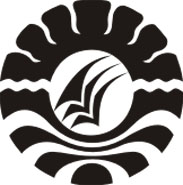 SKRIPSIPENERAPAN METODE SILABA DALAM MENINGKATKAN KEMAMPUAN MEMBACA PADA MURID DISLEKSIA KELAS DASAR V DI SD NEGERI KALUKUANG III MAKASSARSRI ROMADYATI
JURUSAN PENDIDIKAN LUAR BIASA FAKULTAS ILMU PENDIDIKAN UNIVERSITAS NEGERI MAKASSAR2018